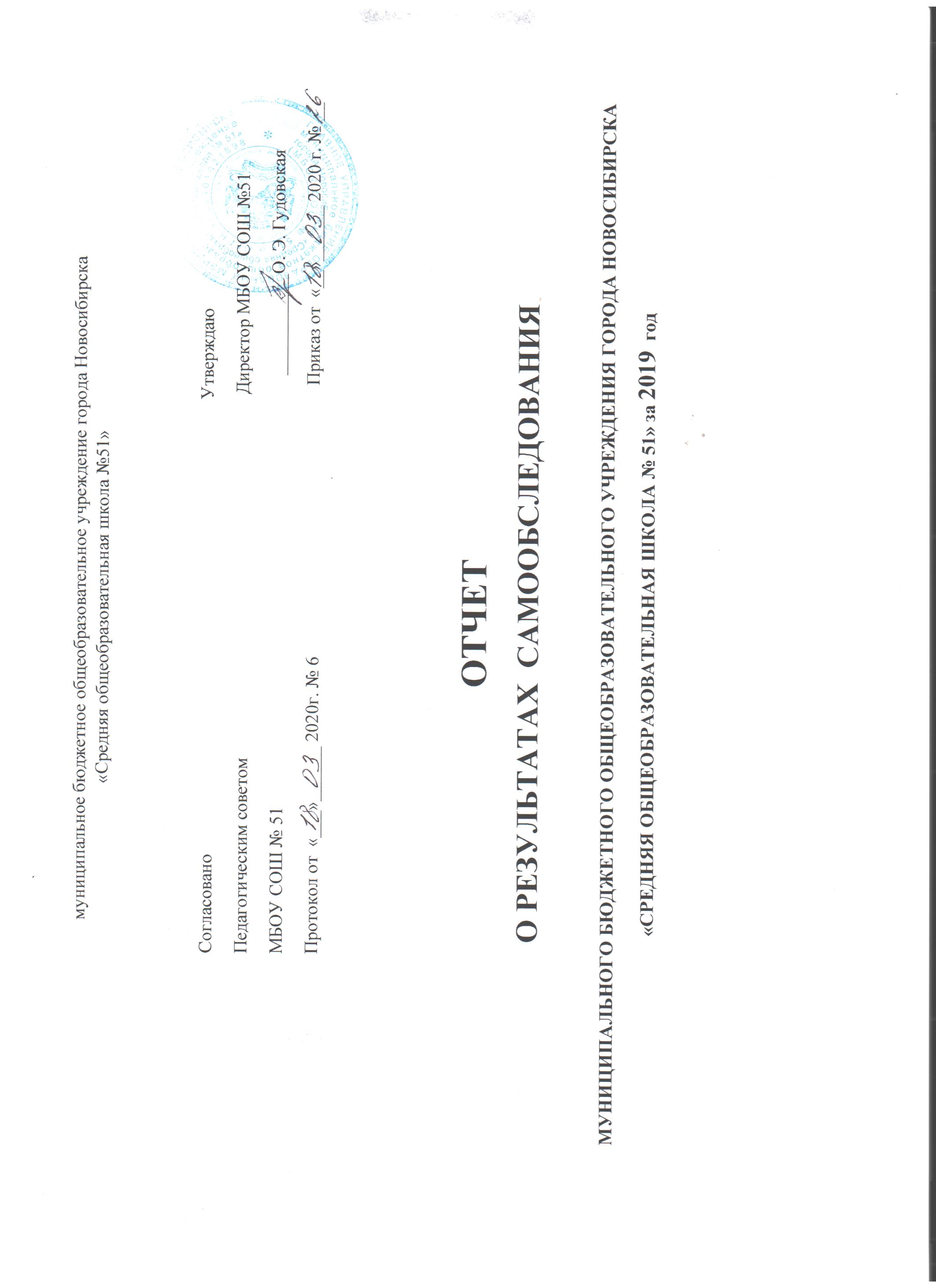 СодержаниеРаздел 1. Аналитическая часть:1.Введение…………………………………………………………………………………………. 3  Общие сведения.2. Обобщенные результаты самообследования………………………………………………….  4система управления организации;оценка образовательной деятельности и организации учебного процесса;содержание и качество подготовки обучающихся;востребованность выпускников;качество кадрового обеспечения;качество учебно-методического обеспечения;качество библиотечно-информационного обеспечения;материально-техническая база;функционирование внутренней системы оценки качества образования.3. Анализ показателей деятельности ОО……………………………………………………….  724. Прогноз дальнейшего пути развития ОО……………………………………………………. 76Раздел 2. Информация о показателях деятельности ОО………………………………………  77              Т    Раздел 1. АНАЛИТИЧЕСКАЯ ЧАСТЬВведениеОбщие сведения об образовательной организации.        Самообследование за 2019 календарный год  муниципального бюджетного общеобразовательного учреждения города Новосибирска «Средняя  общеобразовательная школа № 51» проводилось в соответствии с Порядком проведения самообследования образовательной организацией, утвержденном Приказом Министерства образования и науки РФ от 14 июня 2013 г. N 462 "Об утверждении Порядка проведения самообследования образовательной организацией", с учетом изменений Порядка проведения  самообследования образовательной организации, утверждённый приказом Министерства образования и науки   РФ от 14 декабря 2017 года № 1218,  от 10.12.2013 № 1324 «Об утверждении показателей деятельности образовательной организации, подлежащей самообследованию», Приказа департамента образования мэрии города Новосибирска от 13.09.2019 № 0736-од «Об утверждении Регламента функционирования муниципальной системы оценки качества образования».      Самообследование   проводится   ежегодно   за   предшествующий самообследованию календарный год в форме анализа. При самообследовании дается оценка содержания образования и образовательной деятельности школы, оцениваются условия реализации и результаты реализации основной образовательной программы.       Деятельность школы осуществляется исходя из принципа неукоснительного соблюдения законных прав всех субъектов образовательной деятельности и была направлена на достижение качества образования с учетом требований ФГОС, удовлетворение ожиданий потребителей образовательных услуг в соответствии с тенденциями развития образования Российской Федерации в рамках национальной образовательной политики.     В своей деятельности МБОУ СОШ № 51 руководствуется Конституцией Российской Федерации, Федеральным Законом «Об образовании в Российской Федерации» от 29 декабря 2012 г. № 273-ФЗ, нормативными актами Министерства Просвещения РФ, Министерства образования Новосибирской области, нормативными документами Департамента образования мэрии города Новосибирска, Уставом школы.  Отчёт адресован учредителю – Департаменту образования мэрии города Новосибирска, руководителям и специалистам отдела образования администрации Центрального округа по Железнодорожному, Заельцовскому, Центральному районам г. Новосибирска, родителям обучающихся, представителям заинтересованной общественности.Обобщенные результаты самообследования.2.1. Оценка системы управления образовательной организации.    Управление в МБОУ СОШ № 51 осуществляется на основе Федерального закона «Об образовании в Российской Федерации», Устава школы и локальных актов, сотрудничества педагогического, ученического и родительского коллективов.      Цель управления школой заключается в формировании образовательной экосистемы, способствующей обеспечению равных и  всесторонних  возможностей  для  полноценного  образования,  воспитания,  развития каждого участника образовательной деятельности.           Управляющая система школы реализует в своей деятельности принципы научности, целенаправленности, плановости,  систематичности,  перспективности,  единства требований, оптимальности и объективности.       Управление  школой   осуществляет  директор  школы,  в соответствии с действующим законодательством,  которому  подчиняется  трудовой коллектив в целом.       Административные обязанности распределены согласно Уставу, штатному расписанию, четко распределены функциональные обязанности согласно квалификационным характеристикам.     Организация управления образовательного учреждения соответствует уставным требованиям. Локальные нормативные и   организационно-распорядительные документы соответствуют действующему законодательству и Уставу школы. Ведущим принципом управления является согласование интересов субъектов образовательной деятельности: обучающихся, родителей, учителей на основе открытости    и ответственности всех субъектов образовательного процесса за образовательные результаты.Органы управления, действующие в ШколеДля осуществления учебно-методической работы в школе создано пять предметных методических объединений:−  учителей гуманитарных дисциплин;−  учителей математических и естественно-научных дисциплин;-  учителей иностранных языков;- учителей музыки, ИЗО, технологии, физической культуры, ОБЖ;− учителей начальных классов.Оперативное управление осуществляет административный совет.Родительский комитет работает в тесном контакте с администрацией школы, педагогическим советом, другими органами самоуправления; оказывает помощь педагогическому коллективу в воспитании и обучении обучающихся, обеспечении единства требований к ним, содействие в проведении мероприятий школы.Результаты работы государственно-общественного управления школой: - реализация и защита прав и законных интересов участников образовательного процесса; - приоритетность для систем управления образованием качества образования и качества жизни обучающихся; - охват всех уровней управления; - открытость и доступности информации о государственно-общественном управлении образования. Выводы: организация управления образовательного процесса соответствует уставным требованиям, способствует достижению поставленных целей и задач, запросам участников образовательного процесса, реализации компетенции образовательной организации, закрепленных в ст. 26 и 28 Федерального закона «Об образовании в Российской Федерации» от 29 декабря 2012 года № 373-ФЗ.Инновационная деятельность образовательной организацииШкольная команда в составе администрации и педагогов в 2019 г. приняла участие в городском проекте Гуманитарный технопарк» на базе МАУ ДПО «Дом учителя».2.2. Оценка образовательной деятельности и организации учебного процесса             В 2019 году сохранилась тенденция увеличения количества классов и учащихся. За последние 3 года количество классов в начальной школе увеличилось на пять, на уровне основного общего образования на 3 класса.  На 01.01.2019г. в школе функционировали 47 классов с общей численностью 1285 обучающихся, на 31.12.2019 в 51 классе обучалось 1491 учащихся. В сравнении с 2018г.  произошёл прирост на 4 класса, из них 2 класса в начальной школе, два класса на уровне основного общего образования.52,7% от общего количества контингента школы обучается в начальной школе, 41,6% в 5х-9х классах, 5,7 % в 10-11х классах. В течение последних трех лет сохраняется увеличение количества учащихся на уровнях НОО, ООО.         В первую смену во втором полугодии 2018/ 2019 учебного года обучались 27 классов (745 учащихся), во вторую – 20 классов (540 учащихся), в первом полугодии 2019/2020 учебного года в первую смену обучалось 44 класса, во вторую смену 7 классов начальной школы. В связи с введением в эксплуатацию с 01.09.2019г.  пристройки № 1 в сравнении со вторым полугодием 2018/2019 учебного года количество классов, обучающихся во вторую смену сократилось на тринадцать. Средняя наполняемость классов по школе составила 29,2 человека, в сравнении с 2018г. – 27,3 человека. Распределение обучающихся по программам общего образования в 2016-2019 гг.            По индивидуальному учебному плану в первом полугодии 2019/2020 учебного года обучались 39 обучающихся 1-9 классов, из них на уровне начального общего образования:11 учащихся по заключению ПМПК по адаптированной образовательной программе начального общего образования ФГОС ОВЗ для обучающихся с ЗПР, вариант 7.1.14 учащихся по заключению ПМПК по адаптированной образовательной программе начального общего образования ФГОС ОВЗ для обучающихся с ЗПР, вариант 7.2.3 учащихся классов по заключению ПМПК по адаптированной образовательной программе начального общего образования ФГОС ОВЗ для обучающихся с ТНР, вариант 5.1.1 учащийся 1 класса по заключению ПМПК по адаптированной образовательной программе начального общего образования ФГОС ОВЗ для обучающихся с умственной отсталостью (интеллектуальными нарушениями).Количество учащихся с ограниченными возможностями здоровья, обучающихся по индивидуальному учебному плану в первом полугодии 2019/2020 учебного года в сравнении со вторым полугодием 2018/2019 учебного года увеличилось на 15 человек.Количество детей-инвалидов, обучающихся в классах остается стабильным– 4 чел.Доля обучающихся, для которых русский язык не является родным, остается без изменений – 1%.Контингент обучающихсяВо втором полугодии 2018/2019 уч.г. учащиеся 5-8, 10 классов обучались с применением дистанционных образовательных технологий.Дополнительные общеобразовательные программы в 2019 г. не реализовывались из-за отсутствия лицензии, дающей право на данный вид деятельности.Школа реализует следующие образовательные программы:основная образовательная программа начального общего образования; основная образовательная программа основного общего образования; образовательная программа среднего общего образования; адаптированная основная общеобразовательная программа образования обучающихся с умственной отсталостью (интеллектуальными нарушениями) (вариант 1);адаптированная основная общеобразовательная программа начального общего образования обучающихся с тяжелыми нарушениями речи (вариант 5.1);адаптированная основная общеобразовательная программа начального общего образования обучающихся с задержкой психического развития (вариант 7.1);адаптированная основная общеобразовательная программа начального общего образования обучающихся с задержкой психического развития (вариант 7.2);адаптированная основная общеобразовательная программа основного общего образования обучающихся с нарушениями опорно-двигательного аппарата;адаптированная основная общеобразовательная программа основного общего образования обучающихся с задержкой психического развития.В школе созданы специальные условия для получения образования обучающимися с ОВЗ - общеобразовательные классы, где ребенок с ОВЗ обучается совместно с обучающимися без ограничений возможностей здоровья по индивидуальному учебному плану адаптированной образовательной программы. 2.3. Оценка содержания и качества подготовки обучающихся Образовательная деятельность в школе организуется в соответствии с Федеральным законом от 29.12.2012 № 273-ФЗ «Об образовании в Российской Федерации», ФГОС начального общего, основного общего и среднего общего образования, СанПиН 2.4.2.2821-10 «Санитарно-эпидемиологические требования к условиям и организации обучения в общеобразовательных учреждениях», основными образовательными программами по уровням, включая учебные планы, годовые календарные графики, расписанием занятий.Форма обучения: очная, очно-заочная, заочная. Образование может быть получено в форме семейного образования или самообразования.Язык обучения: русский.      Учебный план 1–4 классов ориентирован на 4-летний нормативный срок освоения основной образовательной программы начального общего образования, 5–9 классов – на 5-летний нормативный срок освоения основной образовательной программы основного общего образования, 10–11 классов – на 2-летний нормативный срок освоения образовательной программы среднего общего образования.     Учебный план является основным организационным механизмом реализации образовательной программы.   Во втором полугодии 2018/2019 учебного года учебный план для 1-4 классов составлен на основе требований ФГОС НОО, 5-8 классов составлен на основе требования ФГОС ООО, 9 классов ФК ГОС; в первом полугодии 2019/2020 учебного года 9 класс обучался в соответствии с ФГОС ООО.  Учебный план основного общего образования обеспечивает введение в действие и реализацию требований ФГОС основного общего образования в 5-9 классах, определяет общий объем нагрузки и максимальный объем аудиторной нагрузки обучающихся, состав и структуру обязательных предметных областей по классам распределяет учебное время, отводимое на их освоение по классам и учебным предметам. В 10-11 классах реализовывается федеральный компонент ГОС (приказ МО РФ от 05.03.2004г. № 1089). Содержание образования начального общего образования включает в себя обязательную часть – 80% и часть, формируемую участниками образовательных отношений – 20%. Содержание образования основного общего образования включает в себя обязательную часть – 70% и часть, формируемую участниками образовательных отношений – 30%.      С целью обеспечения интересов и потребностей участников образовательного процесса, развития познавательных, интеллектуальных и творческих способностей учащихся, опыта проектной и учебно-исследовательской деятельности учащихся в рамках достижения предметных и метапредметных результатов, в том числе этнокультурных, введены учебные курсы:Вариативная часть учебного плана включает большое количество развивающих курсов.На уровне начального общего образования:«Развитие речи» во 2-4 классах по 1 часу в неделю/34 часа в год.На уровне основного общего образования:«Обществознание» в 5-х классах по 0,5 часа в неделю/ по 17,5 часов в год;«Информатика» в 5-6 классах по 0,5 часа в неделю/ по 17,5 часов в год;«IT-технологии» в 5-7 классах по 0,5 часа в неделю/ 17,5 часов в год, в 8 классах по 0,5 часа в неделю/ 18 часов в год.Древние цивилизации» в 5-х классах по 0,5 часа в неделю/ по 17,5 часов в год;«Культура средних веков» в 6а классе по 0,5 часа в неделю/ по 17,5 часов в год;«Человек и закон» в 7г классе по 0,5 часа в неделю/ по 17,5 часов в год.«Английский в городах и лицах» в 6б, 6в, 6г, 7в классах по 0,5 часа в неделю/ 17,5 часов в год;«Мир биологии» в 7а,7б классах по 0,5 часа в неделю/ 17,5 часов в год);«Физика в задачах и экспериментах» в 7-х классах по 0,5 часа в неделю/ 17,5 часов в год);«Решение текстовых задач по математике» в 5-7 классах по 0,5 часа в неделю/ по 17,5 часов в год, в 8 классах   по 0,5 часа в неделю/ 18 часов в год;«Проектная деятельность» в 5-9-х классах по 0,5 часа в неделю/ по 17,5 часов в год, в 8-х классах по 0,5 часа в неделю/ 18 часов в год.«Инженерная графика» в 8 классах по 0,5 часа в неделю/ 18 часов в год;«Основы графического черчения» в 8 классах по 0,5 часа в неделю/ 18 часов в год.На уровне среднего общего образования:Региональный (национально-региональный) компонент«Технология профессиональной карьеры. Эффективное поведение на рынке труда» в 10-11 классах по 1 часу в неделю/36 часов в год/ 34 часа в год соответственно;«История Сибири» в 11 классах по 1 часу в неделю/ 34 часа в год.Компонент образовательной организации    «Искусство анализа художественного текста» в 10 классах по 0,5 часа в неделю/ 18 часов в год;«Основы финансовой грамотности» в 10-11 классах/ по 1 часу в неделю в 10 кл. 0,5 часа в 11 кл. /36 часов в год/ 17 часов в год соответственно;«Основы права» в 10-11 классах по 1 часу в неделю/36 часов в год/ 34 часа в год соответственно;«Решение финансово-экономических задач» в 10-11 классах/ по 1 часу в неделю в 10-11 кл. /36 часов в год/ 34 часа в год соответственно.Режим образовательной деятельностиНачало учебных занятий первой смены – 8.00 час., второй смены – 13.00 час.В МБОУ СОШ №51 разработаны образовательные программы, целью реализации которых является обеспечение выполнения требований стандартов образования.          Обучение в начальной школе велось по программе «Школа России», способствующей достижению прочного усвоения базовых знаний в соответствии с имеющимися стандартами образования. Важный показатель результативности образования – это качество знаний. Качество образовательной деятельности – один из показателей работы всего педагогического коллектива по вопросу развития мотивационной сферы обучающихся, их возможностей, способностей. Применяя в своей работе разноуровневые и разнообразные образовательные технологии, учителя создали все необходимые условия для обучения детей с разными способностями, с разной степенью освоения учебного материала. Качество образовательной деятельности школы в течение года отслеживалась по результатам проводимых контрольных работ, итогам учебных четвертей и учебного года. Образовательная деятельность в   школы носила характер системности, открытости.  Это позволяло учащимся и родителям постоянно получать информацию о результатах проводимых контрольных работ.Учащиеся, получившие «2» по предмету во время промежуточной аттестации (итоговые работы), не прошедшие годовую промежуточную аттестацию, переведены в следующий класс с академической задолженностью. Данным учащимся была предоставлена возможность пройти промежуточную аттестацию по соответствующему учебному предмету, курсу в течение двух раз в сроки, установленные школой.Внеурочная деятельность является составной частью учебно-воспитательного процесса и одной из форм организации свободного времени обучающихся. Внеурочная деятельность понимается сегодня как образовательная деятельность, направленная на достижение планируемых результатов освоения основной образовательной программы и осуществляемая в формах, отличных от классно-урочной. Организуемая на добровольной основе в соответствии с выбором участников образовательного процесса. Воспитание является одним из важнейших компонентов образования в интересах человека, общества, государства. Основными задачами воспитания на современном этапе развития нашего общества являются: формирование у обучающихся гражданской ответственности и правового самосознания, духовности и культуры, инициативности, самостоятельности, способности к успешной социализации в обществе.Правильно организованная система внеурочной деятельности представляет собой ту сферу, в условиях которой можно максимально развить или сформировать познавательные потребности и способности каждого учащегося, которая обеспечит воспитание свободной личности. Воспитание детей происходит в любой момент их деятельности. Однако наиболее продуктивно это воспитание осуществлять в свободное от обучения время.Часы, отводимые на внеурочную деятельность, используются по желанию обучающихся и направлены на реализацию различных форм ее организации, отличных от урочной системы обучения. Занятия проводятся в форме экскурсий, секций, круглых столов, конференций, диспутов, КВНов, викторин, праздничных мероприятий, классных часов, школьных научных обществ, олимпиад, соревнований, поисковых и научных исследований и т.д.Посещая занятия, обучающиеся прекрасно адаптируются в среде сверстников, благодаря индивидуальной работе руководителя, глубже изучается материал. На занятиях руководители стараются раскрыть у обучающихся такие способности, как организаторские, творческие, музыкальные, что играет немаловажную роль в духовном развитии подростков.В процессе формирования личности, воспитание как целостное воздействие на человека играет определённую роль, так как именно посредством его в сознании и поведении детей формируются основные социальные, нравственные и культурные ценности, которымируководствуется общество в своей жизнедеятельности. Поэтому от эффективности системы воспитания зависит, в конечном счёте, состояние общественного сознания и общественной жизни.Занятия по внеурочной деятельности обучающихся организованы по направлениямразвития личности:- спортивно-оздоровительное,- духовно-нравственное,- социальное,- общеинтеллектуальное,- общекультурноеПлан внеурочной деятельности включает для каждого класса (1-9 класс) до 10 часов внеурочной деятельности, позволяющей осуществлять программу воспитания и социализации школьников. Если предметные результаты достигаются в процессе освоения школьных дисциплин, то в достижении метапредметных, а особенно личностных результатов – ценностей, ориентиров, потребностей, интересов человека, удельный вес внеурочной деятельности гораздо выше, так как ученик выбирает ее исходя из своих интересов, мотивов. Полнота реализации ООП. Доля обучающихся, освоивших ООП в 2019г.Для реализации учебных программ школа имеет учебники из числа входящих в федеральный перечень учебников, рекомендуемых к использованию при реализации имеющих государственную аккредитацию образовательных программ начального общего, основного общего, среднего общего образования; учебные пособия, выпущенные организациями, входящими в перечень организаций, осуществляющих выпуск учебных пособий, которые допускаются к использованию при реализации имеющих государственную аккредитацию образовательных программ начального общего, основного общего, среднего общего образования.Для повышения эффективности учебных занятий учителя школы применяют образовательные технологии:технология развивающего обучения; технология развития критического мышления;проектная технология;технология формирования информационной компетенции;технология развития коммуникативной компетенции;технология формирования исследовательской компетенции;технология развития логического мышления;технология активизации учебно-познавательной деятельности;технология эвристического обучения;технология развития социокультурной компетенции;цифровые технологии и др.56 учебных кабинетов оборудованы автоматизированным рабочим местом учителя, мультимедийными проекторами, интерактивными досками, документ-камерами, все кабинеты школы объединены в локальную сеть с выходом в Интернет.Неуклонно развивается материально-техническая база кабинетов технологии, которые с 01.09.2019г. оснащены современным технологическим оборудованием.Выполнение учебных программ находится под контролем со стороны администрации школы и проводится по следующим направлениям:- последовательность прохождения учебного материала и соблюдения количества часов, определенных программой на каждую тему;- выполнение практической части программы: контрольных работ, лабораторных работ, практических работ, предусмотренных программой.В результате обобщения аналитического материала, анализа прохождения образовательных программ на основе записей в журналах и графиков прохождения программного материала выявлено следующее: весь учебный материал, предусмотренный программами, изучен в необходимом объеме, причем соблюдается последовательность в изучения программного материала в том порядке, который дан в учебно-тематическом планировании.Вывод: доля обучающихся, освоивших ООП на уровнях НОО, ООО, СОО в сравнении с предыдущим учебным годом остается стабильной, ООП реализована на уровнях НОО, ООО, СОО в полном объеме, учащиеся успешно участвуют в конкурсных мероприятиях (1 место в Чемпионате «ЮниорМастерс. Креатив», компетенция «графический дизайн»).Краткий анализ динамики результатов успеваемости и качества знанийУспеваемость 2018/2019 учебный годПо итогам 4 четверти (второго полугодия) 2018/2019 учебного года количество учащихся составляло 1125 чел, аттестовано  868 (209 учащихся первых классов обучались по безотметочной системе).Успевают на «5» - 89 чел.Успевают  на «4», «5» - 334 чел.Успевают с одной «4» - 59 чел.С одной «3» - 79 чел.Не аттестовано-2Не успевают - 9По итогам 2 четверти (второго полугодия) 2019/2020 учебного года количество учащихся составило 1509 чел., аттестовано 1244 чел. (225 учащихся первых классов обучались по безотметочной системе). Успевают на «5» - 76 чел.Успевают  на «4», «5» - 448 чел.Успевают с одной «4» - 36 чел.С одной «3» - 97 чел.Не аттестовано – 5 чел.Не успевают по предметам-15 чел.Результаты освоения учащимися программ начального общего образования по показателям: «успеваемость», «качественная успеваемость» в 2018/2019 учебном году.Результаты освоения учащимися программ начального общего образования по показателям: «успеваемость», «качественная успеваемость» в первом полугодии 2019/2020 учебного годаВо втором полугодии 2018/2019 учебного года в начальной школе обучалось 694 учащихся. Абсолютная успеваемость – 99,6%. Общий процент качественной успеваемости составил 53%. Самая высокая качественная успеваемость в 4б классе (79%, Михайлова Т.Ю.), в 3в классе (77%, Потейчук ОГ.), в 3б (73%, Чудакова Л.Н). Самая низкая качественная успеваемость в 3е (29%).  В начальной школе два обучающихся, переведенных условно, неликвидировавшие в установленные сроки академическую задолженность, по заявлению родителей оставлены на повторный курс обучения. На отлично закончили учебный год 55 обучающихся, что составляет 11 % от общего количества учащихся начальной школы. Количество отличников увеличилось на 0,5%. В первом полугодии 2019/2020 учебного года в начальной школе обучались 787обучающихся (из них в 1-х классах – 225). Общий процент качественной успеваемости составил 56%, что на 3 % больше, чем во втором полугодии 2018/2019 уч.года. Самая высокая качественная успеваемость в 3а классе (70%, Цуцуренко О.А.), во 2а (71%, Миненко Н.П.), во 2в классе (87%, Потейчук О.Г.). Самая низкая качественная успеваемость в 4е (29%).  Если сравнить результаты освоения обучающимися программ основного общего образования по показателю «успеваемость» в 2019 году с результатами освоения учащимися программ основного общего образования по показателю «успеваемость» в 2018 году, то можно отметить, что процент учащихся, окончивших на «4» и «5», вырос на 3 процента. Абсолютная успеваемость в сравнении с 2018 в 2019г. возросла в классах: 3г, 3ж, 4а, 7а на 4%, в 3е на 10%.    Результаты освоения учащимися программ основного общего образования по показателю «успеваемость» в 2018 годуРезультаты освоения учащимися программ основного общего образования по показателям «успеваемость», «качественная успеваемость» в первом полугодии 2019/2020 учебного годаВыводы:  В сравнении с 2018г. в 2019г. по школе отмечается рост успеваемости на 0,9%, качества знаний на 2,75%.Приведенная статистика показывает, что положительная динамика успешного освоения основных образовательных программ сохраняется, при этом стабильно растет количество обучающихся школы. Углубленного, профильного обучения - нет, платные образовательные услуги школа не оказывала.МБОУ СОШ № 51 реализует общеобразовательные программы начального общего, основного общего, среднего общего образования. Качество подготовки учащихся школы соответствует планируемым результатам основных образовательных программ общего образования, требованиям ФГОС и удовлетворяет запросы участников образовательных отношений.В 2020 году классным руководителям необходимо обратить внимание на индивидуальную работу с учащимися, имеющими одну - две тройки по отдельным предметам. На заседаниях малого педагогического совета рассматривать предварительную успеваемость не только слабоуспевающих учащихся, но и учащихся, имеющих одну - две тройки по отдельным предметам. Спланировать работу по преодолению снижения успеваемости в отдельных классах и по повышению успеваемости по школе.Результаты ЕГЭ 2019 годаПо итогам 2018/2019 учебного года выпускников 11 кл. – 39 чел., допущены до ГИА – 100% (39 чел.)Государственная итоговая аттестация в 11-х классах (ГИА-11) в 2019 году проходила в форме ЕГЭ.Получили аттестаты – 38 чел.Не получил аттестат – 1 учащийся 11а кл., не преодолевший минимальный порог по математике.Выше среднего балла по НСО набрали учащиеся:11б по истории (Тимофеева Т.В.) на 5 %11-е по физике (Малышев В.А.)  на 1%.Выпускники, получившие свыше  81 балла: русский язык (учитель Степанова Л.М.), история (учитель Тимофеева Т.В.).Значительно ниже среднего балла по НСО результаты учащихся по предметам:Английский язык (Голубева Л.М.)География (Харламова О.Г.).Средний балл ЕГЭ по предметам      Анализ итогов ЕГЭ показал, что учащиеся продемонстрировали знания и умения, определённые образовательными стандартами. Подготовка к ЕГЭ была проведена на должном уровне. Анализ результатов ЕГЭ показывает, что результаты у выпускников нестабильные. Низкие результаты отдельных учащихся объясняются недостаточным уровнем мотивации учащихся на продолжение обучения в образовательных организациях высшего профессионального образования или среднего профессионального образования, недостаточной самостоятельной работой учащихся по подготовке к ГИА, слабым контролем со стороны родителей обучающихся.    Со стороны школы были созданы все условия для подготовки обучающихся к ГИА: на уровне среднего общего образования за счет часов компонента образовательного учреждения увеличено на 1 час количество часов на изучение русского языка (до 2-х часов в неделю на всем уровне среднего общего образования), на 2 часа увеличено количество часов по математике. С сентября по май еженедельно проводились консультации по всем предметам, выбранным обучающимися для прохождения ЕГЭ, и дополнительные занятия со слабомотивированными обучающимися по математике и русскому языку. Государственная итоговая аттестация в 9-х классах (ГИА-9)Государственная итоговая аттестация в 9-х классах (ГИА-9) в 2019 году проходила в двух формах: - в форме основного государственного экзамена (ОГЭ) приняли участие выпускники 9- х классов 2018-2019 учебного года – 86 человек и 3 выпускника прошлого года (сдавали только предметы, которые не были сданы в 2017-2018 учебном году); - в форме государственного выпускного экзамена (ГВЭ) принимала участие одна учащаяся, относящаяся к группе «дети-инвалиды», которая сдавала только русский язык и математику.Количество выпускников 9 кл. – 90 чел.Из них:- 2 учащихся (перешедших на семейную форму образования по решению педагогического совета не допущены до ГИА, т.к. не получили зачет по русскому языку устно);- 2 учащихся на семейной форме образования;- 3 учащихся, окончивших 9 кл. со справкой в 2017/2018уч.г.Сдавали ОГЭ - 88 чел.Аттестаты получили 85 чел. из них: 6 с отличиемОкончили 9 кл. со справкой – 5 чел. Из них:- 2 чел.  на семейной форме образования;- 1 чел. – учащаяся, окончившая 9 кл. со справкой по итогам 2017/2018 уч.г.- 1 чел. – выпускник 9 кл. 2018,2019 уч.г.  Анализ результатов ЕГЭ показывает, что выпускники 11 классов успешно прошли итоговую аттестацию в 2019 году и получили аттестат о среднем общем образовании за исключением одного учащегося. Обращений родителей в школу по вопросам нарушений в процедуре подготовки и проведения государственной итоговой аттестации выпускников не было.      В течение 3-х лет аттестаты об основном общем образовании ежегодно не получают пять учащихся. Результаты сдачи ОГЭ 2019 годаВ течение 2018-2019 учебного года в школе велась целенаправленная, планомерная, систематическая подготовка участников образовательного процесса к ГИА-9. В соответствии с нормативно-правовыми документами по организации и проведению ГИА-9, был разработан план-график подготовки учащихся к ОГЭ, который был вынесен на обсуждение методических предметных объединений школы и утвержден директором школы. В течение 2018-2019 учебного года учителя-предметники на заседаниях ШМО   рассматривали результаты ОГЭ 2018 года, принимали участие в работе окружных семинаров и заседаниях окружных методических объединений по предметам.В начале 2018-2019 учебного года сформирована база данных по учащимся школы для сдачи ОГЭ-2019, которая обновлялась в течение года, оформлен информационный стенд, посвященный ГИА-9. Учителя-предметники уделяли большое внимание разбору различных вариантов тестовых заданий на уроках, элективных курсах, дополнительных и индивидуальных занятиях. Проведены внутришкольные пробные экзамены по русскому языку и математике, по предметам по выбору.    В течение года осуществлялось постоянное информирование учащихся 9 класса и их родителей по вопросам подготовки к ГИА-9 через родительские и ученические собрания, на которых они знакомились с перечнем нормативно-правовой документации, методическими рекомендациями по организации деятельности выпускников во время подготовки и прохождения ГИА. Данная информация зафиксирована в протоколах родительских собраний.        До сведения учащихся и родителей своевременно доводились результаты диагностических работ, учителя-предметники проводили анализ работ с целью выявления причин неудач учащихся и устранения пробелов в знаниях, на протяжении года проводились корректировки работы планов мероприятий по подготовке к ГИА-9.         Вопрос подготовки к ГИА-9 в течение года был на внутришкольном контроле. Просматривалась работа с бланками, КИМами, посещаемость занятий учащимися, организация подготовки к ОГЭ на уроках и индивидуальных занятиях.       В соответствии с планом внутришкольного контроля администрацией школы были проведены тематические проверки и проанализирована работа по следующим показателям:выполнение общеобразовательных программ в выпускных классах;организация повторения учебного материала; соответствие уровня знаний выпускников 9 класса обязательному минимуму содержания основного общего образования и требованиям к уровню подготовки выпускников (административные контрольные работы);готовность ОУ к проведению государственной итоговой аттестации; выполнение указаний к ведению классного журнала, устранение замечаний по ведению журнала; система учета знаний учащихся; выполнение требований к заполнению аттестатов и приложений к ним.Не допущены  до прохождения ГИА-9 – 2 чел. (5%).  Аттестаты особого образца получили 6 чел.Средний балл ГИА-9 по учебным годамНесмотря на систематическую подготовку к ГИА девятиклассники показали низкие результаты по математике.Подводя итоги анализа государственной итоговой аттестации в формате ОГЭ  отметим, что результаты у нас нестабильные по предметам, поэтому исходя из вышеперечисленных результатов ставим проблемой, которую необходимо решать в течение следующего года:-учителям-предметникам регулярно проводить тестовый контроль для того, чтобы учащиеся могли овладеть техникой работы с тестами и могли работать в формате ОГЭ (начиная с 5-го класса);с 1 по 11 классы отрабатывать умения и навыки, связанные с чтением, с информационной переработкой текста. Создавать благоприятные условия для формирования коммуникативной компетенции: больше работать с текстом, обучать анализу текста, интерпретации и созданию текстов различных стилей и жанров;- практиковать для отработки соответствующих навыков написание сжатого изложения на основе аудиозаписи;-комплексно использовать работу над сочинениями и изложениями для автоматизации орфографических и пунктуационных навыков;-заместителю директора по УВР усилить контроль за преподаванием математики, географии, английского языка в 5-11 классах, в течение года проводить мониторинг усвоения тем учащимися;-учителям математики, географии, английского языка разработать технологию обучения наиболее сложным для усвоения тем на базовом уровне; корректировать проблемы учащихся на основе прогнозируемых результатов, формируя тем самым индивидуальную траекторию обучения для каждого ученика.-использовать при подготовке к ГИА-9 материалы открытого банка заданий ГИА-9 опубликованные на сайте ФИПИ.Выводы: -средний балл ГИА-9 2019 по школе в сравнении со средним баллом по школе за 2018 год увеличился на 2 (с 22 до 24). Рост абсолютной успеваемости по школе составил 7% (с 83 до 90%), качественной успеваемости на 3, 25% (с 47,5 до 50,75%). -средний балл ГИА-11 2019г. по школе в сравнении со средним баллом по школе за 2018 год увеличился на 0,9 (c 48,7 до 49,6). Рост абсолютной успеваемости по школе составил 5% (с 86 до 91%). Выше среднего балла по НСО набрали учащиеся по двум предметам. Результаты ВПР 2019Результаты ВПР  в 4 классах по математикеДостижения планируемых результатов: ниже, чем по России достигнуты результаты:Умение работать с таблицами, схемами, графиками диаграммами, анализировать и интерпретировать данные.Сравнивать и обобщать информацию, представленную в строках и столбцах несложных таблиц и диаграмм.Результаты ВПР  по окружающему миру в 4 классахДостижения планируемых результатов - ниже, чем по России достигнуты результаты:Использование различных способов анализа, организации, передачи и интерпретации информации в соответствии с познавательными задачами; освоение доступных способов изучения природы. Использовать знаковосимволические средства для решения задач; понимать информацию, представленную разными способами: словесно, в виде таблицы, схемы.Умение анализировать изображения. узнавать изученные объекты и явления живой и неживой природы; использовать знаково­символические средства, в том числе модели, для решения задач.Результаты ВПР  по  русскому языку в 4 классахДостижения планируемых результатов - ниже, чем по России достигнуты результаты:Умение распознавать основную мысль текста при его письменном предъявлении; адекватно формулировать основную мысль в письменной форме, соблюдая нормы построения предложения и словоупотребления. Определять тему и главную мысль текста.Умение распознавать значение слова; адекватно формулировать значение слова в письменной форме, соблюдая нормы построения предложения и словоупотребления. Определять значение слова по тексту.Умение на основе данной информации  и собственного жизненного опыта обучающихся определять конкретную жизненную ситуацию для адекватной интерпретации данной информации, соблюдая при письме изученные орфографические и пунктуационные нормы. Интерпретация содержащейся в тексте информации.Результаты  ВПР по русскому языку в 5-7 классах5 классДостижения планируемых результатов - ниже, чем по России достигнуты результаты:Анализировать различные виды словосочетаний и предложений с точки зрения их структурно-смысловой организации и функциональных особенностей; соблюдать основные языковые нормы в письменной речи; опираться на грамматико-интонационный анализ при объяснении расстановки знаков препинания в предложенииСовершенствование видов речевой деятельности (чтения), обеспечивающих эффективное овладение разными учебными предметами; расширение и систематизация научных знаний о языке; осознание взаимосвязи его уровней и единиц; освоение базовых понятий лингвистики, основных единиц и грамматических категорий языка; формирование навыков проведения многоаспектного анализа текста; овладение основными стилистическими ресурсами лексики и фразеологии языка, основными нормами литературного языка; приобретение опыта их использования в речевой практике при создании письменных высказываний. Владеть навыками различных видов чтения (изучающим, ознакомительным, просмотровым) и информационной переработки прочитанного материала; адекватно понимать тексты различных функционально-смысловых типов речи и функциональных разновидностей языка; анализировать текст с точки зрения его принадлежности к функционально-смысловому типу речи и функциональной разновидности языка.классАнализировать различные виды предложений с точки зрения их структурно-смысловой организации и функциональных особенностей, распознавать предложения с подлежащим и сказуемым, выраженными существительными в именительном падеже; опираться на грамматический анализ при объяснении выбора тире и места его постановки в предложении. Соблюдать в речевой практике основные орфографические и пунктуационные нормы русского литературного языка / совершенствовать орфографические и пунктуационные умения.Распознавать и адекватно формулировать лексическое значение многозначного слова с опорой на   контекст; использовать многозначное слово в другом значении в самостоятельно составленном и оформленном на письме речевом высказывании. Распознавать уровни и единицы языка в предъявленном тексте и видеть взаимосвязь между ними; создавать устные и письменные высказывания. Соблюдать культуру чтения, говорения, аудирования и письма; осуществлять речевой самоконтроль.Распознавать стилистическую принадлежность слова и подбирать к слову близкие по значению слова (синонимы).
Распознавать уровни и единицы языка в предъявленном тексте и видеть взаимосвязь между ними; использовать синонимические ресурсы русского языка для более точного выражения мысли и усиления выразительности речи; соблюдать культуру чтения, говорения, аудирования и письма; осуществлять речевой самоконтроль.классСоблюдать основные языковые нормы в устной и письменной речи; опираться на фонетический, морфемный, словообразовательный и морфологический анализ в практике правописания. Владеть орфоэпическими нормами русского литературного языка. 
2.    Проводить орфоэпический анализ слова.ВПР по биологии в 5-6 классахБиология, 5 классДостижения планируемых результатов - ниже, чем по России достигнуты результаты:Достижения планируемых результатов - ниже, чем по России достигнуты результаты:Умение осознанно использовать речевые средства в соответствии с задачей коммуникации; планирование и регуляция своей деятельности; владение устной и письменной речью, монологической контекстной речью.
Биология, 6 классДостижения планируемых результатов - ниже, чем по России достигнуты результаты:Достижения планируемых результатов - ниже, чем по России достигнуты результаты:Умение устанавливать причинно-следственные связи, строить логическое рассуждение, умозаключение (индуктивное, дедуктивное и по аналогии) и делать выводы
приобретение опыта использования методов биологической науки и проведения несложных биологических экспериментов для изучения живых организмов.  Использовать методы биологической науки: наблюдать и описывать биологические объекты и процессыРезультаты ВПР по  обществознанию в 6 классахОбществознание, 6 классДостижения планируемых результатов - ниже, чем по России достигнуты результаты:Освоение приемов работы с социально значимой информацией, ее осмысление; развитие способностей обучающихся делать необходимые выводы и давать обоснованные оценки социальным событиям и процессам;
развитие социального кругозора и формирование познавательного интереса к изучению общественных дисциплинФормирование у обучающихся личностных представлений об основах российской гражданской идентичности, патриотизма, гражданственности, социальной ответственности, правового самосознания, толерантности, приверженности ценностям, закрепленным в Конституции Российской ФедерацииРезультаты ВПР по  английскому языку в 7 классахАнглийский язык, 7 классДостижения планируемых результатов - ниже, чем по России достигнуты результаты:       Аудирование с пониманием запрашиваемой информации в прослушанном тексте.Говорение: монологическое высказывание на основе плана и визуальной информации.Навыки оперирования языковыми средствами в коммуникативнозначимом контексте: грамматические формы, лексические единицы.Результаты ВПР по истории в 5-7 классахИстория 5 кл.Достижения планируемых результатов - ниже, чем по России достигнуты результаты:       Умение устанавливать причинно-следственные связи, строить логическое рассуждение, умозаключение (индуктивное, дедуктивное и по аналогии) и делать выводы; владение основами самоконтроля, самооценки, принятия решений и осуществления осознанного выбора в учебной и познавательной деятельности. Умение описывать условия существования, основные занятия, образ жизни людей в древности.Умение определять понятия, создавать обобщения, устанавливать аналогии, классифицировать, самостоятельно выбирать основания и критерии для классификации. Реализация историко-культурологическо¬го подхода, формирующего способности к межкультурному диалогу, восприятию и бережному отношению к культурному наследию Родины.История, 6 классДостижения планируемых результатов - ниже, чем по России достигнуты результаты:Умение создавать обобщения, классифицировать, самостоятельно выбирать основания и критерии для классификации; сформированность важнейших культурно-исторических ориентиров для гражданской, этнонациональной, социальной, культурной самоидентификации личности. Реализация историко-культурологического подхода, формирующего способности к межкультурному диалогу, восприятию и бережному отношению к культурному наследию РодиныУмение создавать обобщения, классифицировать, самостоятельно выбирать основания и критерии для классификации; сформированность важнейших культурно-исторических ориентиров для гражданской, этнонациональной, социальной, культурной самоидентификации личности. Реализация историко-культурологического подхода, формирующего способности к межкультурному диалогу, восприятию и бережному отношению к культурному наследию РодиныИстория,  7 классДостижения планируемых результатов - ниже, чем по России достигнуты результаты:        Овладение базовыми историческими знаниями, а также представлениями о закономерностях развития человеческого общества в социальной, экономической, политической, научной и культурной сферах.
Рассказывать о значительных событиях и личностях отечественной и всеобщей истории Нового времени.Умение осознанно использовать речевые средства в соответствии с задачей коммуникации; владение устной и письменной речью, монологической контекстной речью Умение оценивать правильность выполнения учебной задачи, собственные возможности ее решения. Владение опытом историко-культурного, цивилизационного подхода к оценке социальных явлений, современных глобальных процессов. Сформированность основ гражданской, этно-национальной, социальной, культурной самоидентификации личности обучающегося.Выводы: ВПР показали, что уровень подготовки учащихся 5-7 кл. по достижению результатов по русскому языку у 20% соответствуют критическому уровню, по биологии 5-6 кл. у 5%, по обществознанию 6кл.  у 11%, по истории 5-7 кл. у 12%, по английскому языку 7 кл. у 50%.  Все классы показали на ВПР результаты ниже годовых результатов по предметам. Этот вопрос был рассмотрен на заседаниях малых педагогических советов и советов при заместителях директора по УВР, обсужден на методических объединениях школы. По итогам рассмотрения сформирован план коррекции полученных результатов и выработки единых оценочных требований.Активность и результативность участия в олимпиадах, смотрах, конкурсахРазвитие способностей и талантов любого человека важно не только для него самого, но и для общества в целом. Именно поэтому, ориентируясь на учащихся, которых принято характеризовать как одаренных, в школе    разработана комплексно-целевая программа «Одаренные дети», нацеленная на создание условий для оптимального развития детей. Задачами данной программы является:Выявление одарённых детей с использованием различных методик;Использование в урочной и внеурочной деятельности дифференциации на основе индивидуальных особенностей детей;Отбор средств обучения, способствующих развитию самостоятельности мышления, инициативности и научно-исследовательских навыков, творчества в урочной и внеурочной деятельности;Организация разнообразной внеурочной и внешкольной деятельности;Работа велась по основным направлениям: Олимпиады, Интеллектуальные марафоны, международные игры - конкурсы, участие в НПК.В методических объединениях разработаны программы по работе с одаренными и высокомотивированными детьми, где одним из разделов является сопровождение таких обучающихся в течение всего учебного года. Результат этой работы – призовые места обучающихся на окружном, муниципальном   этапах олимпиады.       Во Всероссийской олимпиаде школьников в 2019г. участвовало 460 обучающихся по 15 предметам: 50 призеров/ 28 победителя школьного этапа (17,6% от общего числа участников).Сравнительный анализ количественного состава призёров и победителей показывает стабильную динамику.Отмечается высокая организация в проведении олимпиад и подведении их результатов учителями русского языка и литературы, биологии, права, английского языка. На должном уровне подготовлены учащиеся всех классов к проведенным олимпиадам.           Учителями- предметниками проанализированы итоги школьных олимпиад на заседаниях ШМО, разработаны конкретные рекомендации по подготовке обучающихся к Всероссийской олимпиаде. В 2019 г. впервые за последние годы на муниципальном этапе всероссийской олимпиады не было призеров.             Учащиеся 3 кл. стали призерами окружного этапа олимпиады по окружающему миру.Учащиеся школы принимали активное участие в международных и всероссийских конкурсах «Русский медвежонок» (по языкознанию), «Британский бульдог» (по английскому языку), дистанционной олимпиаде «Эрудит по математике». Анализ воспитательной работы в МБОУ СОШ № 51Второе полугодие 2018-2019 учебного годаВо втором полугодии 2018-2019 учебного года воспитательная работа школы осуществлялась в соответствии с целями и задачами школы на этот учебный год. Все мероприятия являлись звеньями в цепи процесса создания личностно-ориентированной образовательной и воспитательной среды. Эта работа была направлена на достижение установленных целей, на выполнение задач, соответствующих реализуемому этапу развития образовательной системы школы, и на повышение эффективности учебно-воспитательного процесса, основной задачей которого является формирование гармонично развитой, духовно-нравственной личности и воспитание гражданина.Были выделены следующие направления: гражданско-патриотическое воспитание, Духовно-нравственное воспитание, экологическое воспитание, спортивно-оздоровительное воспитание, правовое воспитание, эстетическое воспитание, культура безопасности, здоровьесберегающее воспитание, семейное и профориентационное воспитание. Такая структура воспитательной работы позволила охватить всех учащихся школы, исходя из их склонностей и интересов, способствует всестороннему развитию личности каждого ребенка. Воспитательная работа велась преимущественно через внеурочную деятельность, включающую в себя тематические классные часы, организованные классными руководителями экскурсии, участие учеников в конкурсах и проведение общешкольных мероприятий. Во втором полугодии общешкольные мероприятия были приурочены к Дню защитника Отечества, Международному женскому дню, Всемирному дню авиации и космонавтики.При сверке отчетов по четвертям и плану воспитательной работы класса, все запланированные мероприятия классных руководителей совпали во всех классах. Классными руководителями проводилась целенаправленная работа с родителями учащихся.Первое полугодие 2019-2020 учебного годаВ 2019 году в соответствии с Программой воспитания в МБОУ СОШ № 51 осуществлялась целенаправленная работа направленная на достижение детьми следующих личностных результатов: в усвоении ими знаний основных норм, которые общество выработало на основе этих ценностей (то есть, в усвоении ими социально значимых знаний); в развитии их позитивных отношений к этим общественным ценностям (то есть в развитии их социально значимых отношений); в приобретении ими соответствующего этим ценностям опыта поведения, опыта применения сформированных знаний и отношений на практике (то есть в приобретении ими опыта осуществления социально значимых дел).Всеми классными руководителями были представлены планы воспитательной работы, в которых приоритетное внимание уделено организации внеурочной работы с учениками (тематические классные часы, экскурсии, внутриклассные конкурсы и праздники).Профилактика ДДТТ. Для учеников 1-4-х классов ежедневно по окончанию уроков проводятся «пятиминутки» по ПДД. В октябре была для них были проведены тематические встречи с инспектором ГИБДД О. А. Ларионовой. В декабре в рамках акции «Безопасный Новый год» совместно с сотрудниками ГИБДД и учащимися 10-11 классов было проведено информирование учеников 1-4-х классов и их семей о важности использования светоотражающих элементов и мониторинг их наличия у детей.Здоровьесберегающее направление. В сентябре была проведена традиционная неделя здоровья, включившая в себя пропаганду ЗОЖ, различные спортивные соревнования между параллелями с привлечением родителей в начальной школе. На протяжение всего полугодия классными руководителями проводились тематические часы и инструктажи, в частности, о поведении на водоемах в зимой. В декабре для учащихся 5-9-классов была организована встреча с представителями ПДН, посвященная профилактике потребления несовершеннолетними веществ, содержащих никотин.Патриотическое воспитание. Ученики МБОУ СОШ № 51 приняли участие в проекте военно-исторического клуба «Живая история» «Память сердца»: написали эссе о своих родственниках, участниках Великой отечественной войны, и посетили лекцию-выставку, на которой были продемонстрированы предметы вооружения и артиллерийское оружие. Работа с родителями. Регулярно ведет работу школьный совет профилактики, ежемесячно организовываются встречи с семьями детей, имеющими пропуски и систематически нарушающими дисциплину. Совместно с родителями принимается решение. Профориентация. В октябре для учащихся 9-11 классов были созданы условия для участия во всероссийском проекте «Билет в будущее». Учащиеся 9 классов на имеют возможность смотреть трансляции проекта «Проектория». В декабре были организованы встречи с представителями центра развития профессиональной карьеры.Всероссийские спортивные игры школьников «Президентские спортивные игры»Всероссийские соревнования по мини-футболу (футзалу) среди команд общеобразовательныхорганизаций (в рамках Общероссийского проекта «Мини-футбол – в школу»)Командные результатыВыводы: - В отчетный период основной формой получения образования являлось очное обучение.- Анализируя количество обучающихся школы за три последних года отмечаем, что увеличилось количество обучающихся по уровням образования на начальном уровне образования. - Необходимо разработать план мероприятий по повышению качества учебных достижений, направленный на повышение эффективности работы системы подготовки выпускников 9-х и 11-х классов к ГИА и недопущению неудовлетворительных результатов по обязательным предметам и предметам по выбору на государственной итоговой аттестации.  -Необходимо усилить работу по внедрению в образовательный процесс новых педагогических технологий и форм обучений. - Педагогическому коллективу необходимо уделить особое внимание на сопровождение и поддержке участия обучающихся в конкурсах разного уровня. - Создать условия для дополнительного обучения и развития учащихся.-Содержание учебного процесса соответствует требованиям, предъявляемым к школе, реализующим образовательные программы начального общего, основного общего и среднего общего образования. - Учебный план школы обеспечивает выполнение в полном объеме государственный заказ, переход на ФГОС в основной школе, учет интересов и возможностей обучающихся, профориентационную работу. ВОСТРЕБОВАННОСТЬ ВЫПУСКНИКОВВ 2019 году уменьшилось число выпускников 9-го классов, которые продолжили обучение в школе, это связано с активной профориентационной работой в течение 2018/2019 уч.года. Количество выпускников, поступающих в вузы, стабильно по сравнению с общим количеством выпускников 11-го классов. Условия осуществления образовательной деятельностиХарактеристика условий осуществления образовательной деятельностиОценка качества кадрового обеспеченияПри проведении оценки кадрового потенциала были проанализированы следующие показатели за 2016, 2017, 2018 годы: 1) укомплектованность образовательной организации педагогическими и иными кадрами; 2) уровень образования и квалификации педагогических кадров; 3) распределение педагогических работников по возрасту и стажу работы; 4) непрерывность профессионального развития педагогических и иных работников школы.Кадровое обеспечение      В настоящее время численность работников МБОУ СОШ № 51 – 109 человек, из них педагогических работников – 64 человека. Среди педагогических работников – 2 награждены Грамотой Министерства образования РФ.      В связи с необходимостью образовательного учреждения проводить дистанционное обучение, весь педагогический коллектив прошёл курсы повышения квалификации «Организация электронного обучения средствами региональной системы дистанционного обучения» - 36 часов.     Анализ уровня образования педагогических работников показал, что преобладают специалисты с высшим профессиональным образованием. Соотношение работников с высшим, средним профессиональным образованием в целом не изменялось в течение трех лет. В соответствии с существующим порядком проводится аттестация работников на соответствие занимаемой должности. Аттестацию в 2019 году на присвоение квалификационной категории прошли: - на первую - 8- на высшую - 2- на соответствие занимаемой должности - 1Повышение профессионального мастерства и аттестация педагогических кадров            Все педагоги регулярно повышают свою квалификацию занимаясь на курсах, посещая семинары и слушая вебинары. Все учителя обладают компьютерной грамотностью и применяют свои знания при подготовке и ведении уроков и внеклассных мероприятий; применяют элементы дистанционного обучения. 19% педагогов применяют при обучении персональные сайты учителя, личные страницы в Интернете.В 2019 году лидерская команда школы в составе администрации и 4 педагогов прошла обучение в МАУ ДПО г. Новосибирска «Дом Учителя» по программе «DIYOpen School модель образования 4.0».          Повышению педагогического мастерства способствует участие в семинарах и круглых столах, проводимых в округе и городе.     В целях повышения качества образовательной деятельности в школе проводится целенаправленная кадровая политика, основная цель которой – обеспечение оптимального баланса процессов обновления и сохранения численного и качественного состава кадров в его развитии в соответствии с потребностями Школы и требованиями действующего законодательства.Основные принципы кадровой политики направлены:на сохранение, укрепление и развитие кадрового потенциала;создание квалифицированного коллектива, способного работать в современных условиях;повышение уровня квалификации персонала.Оценивая кадровое обеспечение образовательной организации, являющееся одним из условий, которое определяет качество подготовки обучающихся, необходимо констатировать следующее:образовательная деятельность в школе обеспечена квалифицированным профессиональным педагогическим составом;в школе создана устойчивая целевая кадровая система, в которой осуществляется подготовка новых кадров из числа собственных выпускников;кадровый потенциал школы динамично развивается на основе целенаправленной работы по повышению квалификации педагогов.Выводы: 1. Произошло увеличение общей численности педагогических работников, что свидетельствует о развитии учреждения и привлечении новых кадров; 2. Произошло увеличение численности педагогических работников в возрасте до 30 лет, что свидетельствует о привлекательности учреждения для молодых педагогов, в учреждении трудится 15 специалистов, имеющих стаж работы менее 5 лет; 3. В учреждении трудятся 2 педагога, привлеченных по внешнему совместительству; 4. Снижение количества педагогических работников, имеющих первую квалификационную категорию связано с привлечением на работу в учреждение молодых педагогов.В школе прослеживается стабильный кадровый состав, что свидетельствует об удовлетворенности педагогических работников оплатой труда, возможностью для обучения или повышения квалификации, условиями труда на рабочем месте.Педагоги, обладающие большим опытом педагогической работы, обладающие высоким уровнем профессионализма, выступают наставниками для молодых специалистов.
Результативность участия работников в очных конкурсах профессионального мастерства(районного, муниципального, регионального и всероссийского уровней)ОЦЕНКА УЧЕБНО-МЕТОДИЧЕСКОГО И БИБЛИОТЕЧНО-ИНФОРМАЦИОННОГО ОБЕСПЕЧЕНИЯ    Библиотека занимает изолированное помещение с выделенными функциональными зонами: читальный зал и абонемент. Основными направлениями деятельности библиотеки являются:содействие педагогическому коллективу в развитии и воспитании обучающихся;обеспечение учебного и воспитательного процесса всеми доступными формамии методами библиотечного и информационного обслуживания;привитие любви к книге и воспитания культуры чтения, бережного отношенияк печатным изданиям;привлечение большего числа учащихся к систематическому чтению с цельюуспешного изучения учебных предметов, развития речи и мышления, познавательныхинтересов и способностей.повышение качества информационно-библиотечных и библиографических услуг;формирование интереса к физической культуре и здоровому образу жизни;оказание помощи в выборе будущей профессии;формирование экологической культуры у школьников.Общая характеристика:объем библиотечного фонда – 35569 единиц;книгообеспеченность – 100 процентов;объем учебного фонда – 21066 единиц.Состав фонда и его использованиеФонд библиотеки соответствует требованиям ФГОС, учебники фонда входят в федеральный перечень, утвержденный приказом Минпросвещения от 28.12.2018 № 345.Средний уровень посещаемости библиотеки –во втором полугодии 2018/2019 уч.г. - 40 чел. в день, в первом полугодии 2019/2020 уч.г. - 70 человек в день.Оснащенность библиотеки учебными пособиями достаточная. Отсутствует финансирование библиотеки на закупку периодических изданий.Осуществляется постоянное как индивидуальное, так и групповое знакомство пользователей с минимумом библиотечно-библиографических знаний: с «Правилами пользования библиотекой», с расстановкой книг в открытом доступе, с правилами работы со справочными, энциклопедическим изданиями, с порядком работы с электронными средствами, с поиском информации в Интернете, оформлением библиографических списков и т. д. Продолжена работа по формированию информационной культуры учащихся.Выводы: 1.Оснащенность библиотеки учебными пособиями достаточная. 2. Библиотечный фонд обеспечивает потребности учащихся и педагогических работников школы в справочной и художественной литературе в основном. 3.Техническое оснащение удовлетворяет запросы читателей.ОЦЕНКА МАТЕРИАЛЬНО-ТЕХНИЧЕСКОЙ БАЗЫМатериально-техническое обеспечение Школы позволяет реализовывать в полной мере образовательные программы. В школе оборудованы 62 учебных кабинета, 56 из них оснащен современной мультимедийной техникой, в том числе:        лаборатория по физике;лаборатория по химии;лаборатория по биологии;два компьютерных класса;столярная мастерская;слесарная мастерская;лингафонный кабинет;кабинет технологии для девочекОборудованы спортивный и актовый залы. На первом этаже оборудован пищеблок, на втором этаже– столовая.Материально – техническая база школы соответствует целям и задачам образовательного учреждения. Состояние материально – технической базы и содержание здания школы соответствует санитарным нормам и пожарной безопасности. В учебной деятельности используются современные наглядные и демонстрационные пособия по все разделам УП. Для обеспечения безопасности пребывания учащихся и сотрудников в школе исправно функционирует автоматическая пожарная сигнализация, кнопка «тревожности», пост охраны, система видеонаблюдения. Средства огнетушения и электробезопасности имеются в достаточном количестве, в соответствии с требованиями.  С 01.09.2019г. в школе обновлены: вся мебель, включая ученическую мебель, спортивный инвентарь.Вывод: материально-техническое обеспечение школы позволяет реализовывать в полной мере образовательные программы НОО, ООО, СОО. 	 Информационная открытость общеобразовательной организации        Информационный сайт школы содержит полный объём информации, дающий представление о деятельности школы и содержании учебно-воспитательной деятельности. Сайт структурирован в соответствии с требованиями законодательства.  Материалы, документы и способы их размещения на сайте школы ориентированы в первую очередь на родителей, занятых поиском нужной информации или ответов на интересующие вопросы, а также на профессиональное сообщество. На сайте находятся стационарные страницы, в которых размещены материалы на учебный год: нормативно-правовая база ОУ, локальные акты, программы по учебным предметам и т. д. Существуют мобильные закладки, носящие информационный характер. К таковым относятся закладки «Новости школьной жизни», отражающие главные мероприятия и достижения школы в целом и отдельных учащихся в определённый период школьного времени (неделя, четверть), по мере возможности новости сопровождаются фотоотчётом.  Гиперссылки на тексты локальных нормативных актовФункционирование внутренней системы оценки качества образованияВнутренняя система оценки качества образования в школе действует в соответствии с «Положением о внутренней системе оценки качества образования в МБОУ СОШ № 51», которое разработано в соответствии с п.13, ч. 3, ст. 28 «Закона об образовании в РФ» № 273-ФЗ, Программой развития школы, и определяет основные цели, задачи и принципы функционирования ВСОКО, а также её структуру, порядок проведения мониторинга и оценки качества образования. Основными пользователями результатов системы оценки качества образования школы являются: учителя, учащиеся и их родители. В качестве источников данных для оценки качества образования используются: • образовательная статистика; • промежуточная  аттестация; • мониторинговые исследования; • опросы родителей; • отчеты работников школы; • посещение уроков и внеклассных мероприятий. Внутренняя оценка качества образования в школе проводится согласно плану работы школы. На основании проведенной оценки создается аналитический или статистический документ, который доводится до сведения участников образовательного процесса. Обязательным условием является осуществление коррекционных действий.Функционирование ВСОКО     По итогам мониторингов в конце учебного года был проведён всесторонний анализ результатов работы, отмечены положительные тенденции развития, а также выявлены дети, у которых не наблюдается положительной динамики развития, даны рекомендации родителям, поставлены задачи на следующий учебный год.3. Анализ показателей деятельности ОУОбобщенные выводы о деятельности МБОУ СОШ № 51 за 2019 годРаздел 2. Информация о показателях деятельности образовательной организации, подлежащей самообследованиюДополнительная информация (информация, необходимая для автоматизированного расчёта показателей).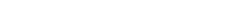 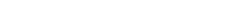 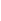 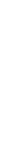 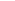 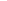 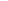 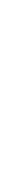 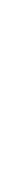 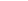 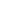 